				 ПРЕСС-РЕЛИЗ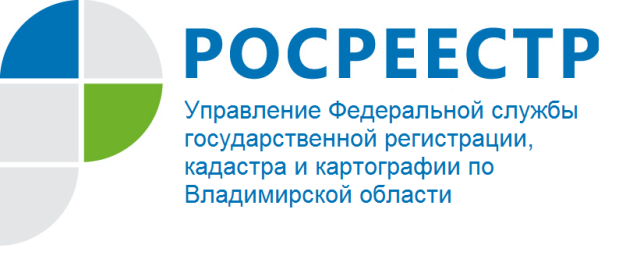 Управление Росреестра по Владимирской области информирует о сервисе «Жизненные ситуации»Управление Росреестра по Владимирской области информирует жителей области, что на официальном сайте Росреестра: https://rosreestr.ru действует сервис «Жизненные ситуации».Данный сервис оснащен простой и доступной для заявителей информацией о перечне документов, необходимых для получения государственных услуг Росреестра в соответствии с требованиями Федерального закона от 13.07.2015 № 218-ФЗ «О государственной регистрации недвижимости».Воспользоваться сервисом вы можете в подразделе «Полезная информация» разделов «Физическим лицам» («Юридическим лицам») сайта Росреестра.